3.2.1  综合实验1操作要求：以下是某市青年歌手大奖赛歌手得分统计表，请完成如下操作：1、 将数据复制到excel中，工作簿命名为“歌手大赛.xlsx”，工作表名称为“得分统计”。2、将标题改为红色楷体16号字并居中，给整个表格加上蓝色细实线作为表格线。；3、将歌手编号用001、002、003…010来表示，加灰色背景；4、为所有评委打分添加数据有效性检查，条件为0-10间的小数5、将低于8.0分的单元格突出显示出来。6、求出每位选手的平均得分（去掉一个最高分和最低分，保留2位小数）；7、按平均分从高到低将各歌手信息排序并填上名次信息；8、将表格b2:g12区域转置复制到另外一个区域，用迷你图显示每个评委的打分情况。9设置页边距：上下：2cm，左右：1.5cm，页眉页脚：1cm；页眉内容：“歌手大奖赛得分统计”，居中显示；纸张大小：A410为工作簿文件加密。操作提示：将数据复制到excel中，工作簿命名为“歌手大赛.xlsx”，工作表名称为“得分统计”。操作提示：(1)复制一步省去(2)工作簿命名方法：文件—另存为—为文件命名为“歌手大赛.xlsx”，或关闭文件后为文件重命名。(3)工作表命名方法：双击左下角工作表标签：，将名称“Sheet1”改为“得分统计”。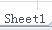 将标题改为红色楷体16号字并居中，给整个表格加上蓝色细实线作为表格线。操作提示：(1)选中标题所在区域A1-I1，右击，选择设置单元格格式，在字体选项卡中设置“红色、楷体、16号”，在对齐选项卡中选择“水平居中”。（素材中已经合并了单元格）。     (2)选中表格区域A1-I12，右击，选择设置单元格格式，在边框选项卡中设置表格边框为“蓝色细实线”       注意只有在预览图中看到效果才是真的设置上了。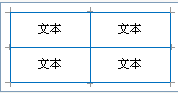 将歌手编号用001、002、003…010来表示，加灰色背景；操作提示：在A3单元格中输入“’001”，001前的单引号不要省略（必须在英文输入状态下输入）。将光标停留在A3单元格的右下角出现黑色十字框（填充柄）时，向下拖动鼠标至A12即完成了序列数据的填充。（可以在拖动结束的下拉菜单中选择填充类型）选中A3-A12，右击，选择设置单元格格式，在填充选项卡下设置该区域的背景颜色为灰色。为所有评委打分添加数据有效性检查，条件为0-10间的小数。操作提示：选中B3-G12，选择“数据”-“数据有效性”下拉箭头下选“数据有效性”，在弹出的对话框中设置数据有效范围：。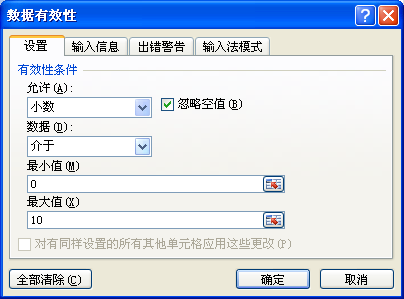 将低于8.0分的单元格突出显示出来。操作提示：选中B3-G12，选择“开始”-“条件格式”下拉箭头下选“突出显示单元格规则”—“小于”，单元格中输入8.0，突出格式任意设置。求出每位选手的平均得分（去掉一个最高分和最低分，保留2位小数）；操作提示：(1)选择单元格H3，在单元格的编辑栏(在工作表上方)中输入计算公式：即得到001号歌手的平均分。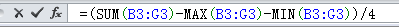 其中sum，max和min是求和，求最大值和求最小值的函数，函数手动输入比较麻烦，可通过点击选取，注意确认求和，求最大值和最小值的区域是正确的。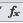 (2)求出001号歌手得分后，其它歌手无需重复上述步骤，只要按下面步骤进行：将光标停留在H3单元格的右下角出现黑色十字框（填充柄）时，向下拖动鼠标至H12。思考：注意观察每个单元格公式的变化，如果想让某个行或列值固定不变，应该怎样做？(3) 选中H3-H12，右击，选择设置单元格格式，选择“数字”选项卡-数值-小数位数设置为2-确定。按平均分从高到低将各歌手信息排序并填上名次信息；操作提示：(1)选中A2-H12，开始—排序和筛选-自定义排序-设置排序条件：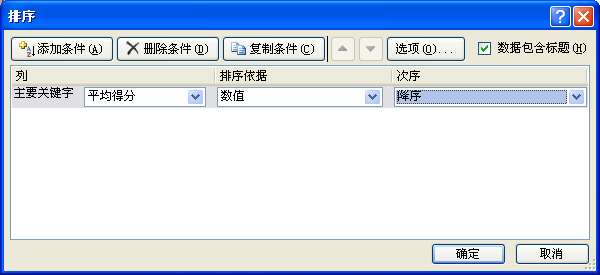 (2)选择单元格I3，输入1，拖动填充柄至I12，在下拉菜单中选择“填充序列”。将表格b2:g12区域转置复制到另外一个区域，用迷你图显示每个评委的打分情况。操作提示：选择B2:G12，右击复制，单击A20，右击-粘贴选项选择转置。插入—迷你图组中的折线图—选择数据范围和位置：，这样在L20中画出了一号评委的打分趋势图，其它评委的迷你图通过填充柄复制的方法也可快速得到。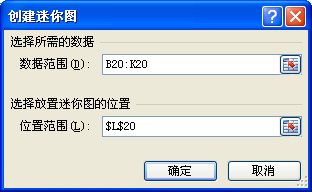 9设置页边距：上下：2cm，左右：1.5cm，页眉页脚：1cm；页眉内容：“歌手大奖赛得分统计”，居中显示；纸张大小：A4操作提示：       页面布局-页面设置选择区-页边距下拉菜单下选择自定义边距—在弹出的页面设置对话框中的页面、页边距、页眉/页脚中分别做设置。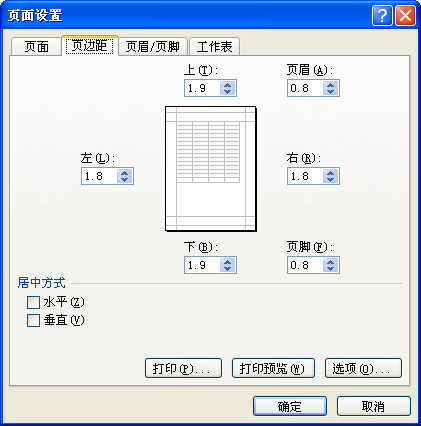 10为工作簿文件加密。操作提示：文件-信息-保护工作簿-用密码进行加密。操作样张：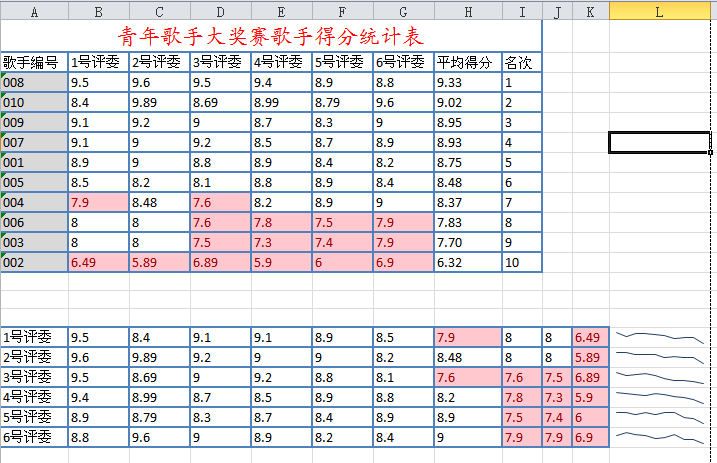 3.3.2综合实验2操作要求：以下是学生成绩统计表，完成如下操作：为数学列数据添加数据有效性检查，条件为0-100间的小数为外语列数据设置条件格式，使小于60分的为红色，大于90分的为蓝色。分别计算学生总分和平均分，并设置平均分显示时只有两位小数。添加一“总评”列。根据学生总分和平均分给出评价，总分大于平均分1.05倍以上的为优秀，其他的为合格，不是手写输入，要利用公式计算得到评价。（提示：if函数）合并总评列右侧的若干单元格，并设置内容为水平和垂直都居中，添加文字优秀率并使文字方向竖排。利用公式统计学生总分的优秀率（=优秀人数/总人数），并设置结果以”%”形式，保留两位小数显示。（提示：count，countif函数）为表格添加“学生成绩”标题行，要求效果如样张1所示：居中、黑体、28号。表格中所有文字水平和垂直方向都居中。为上步添加的标题行设置颜色为黄色、12.5%的灰色麻点底纹。标题行加蓝色双线边框，其他单元格为蓝色单线边框。表格第一行行高设为35，其他设置为“自动调整行高”。将表格中的学生成绩按总分由大到小降序排列。用“姓名”，“外语”，“计算机”三列内容，做一个三维簇状柱形图表。图表命名为“学生成绩表”，分类（X）轴标题为“姓名”，数值轴（Z）标题为“成绩”。将图表中的数值（Z）轴主要刻度单位改为20，最大刻度改为120。将图表中的图例移动到图表的右上角。利用选择性粘贴将学生的成绩信息粘贴到文件下方，不带任何格式。然后对这些数据进行分类汇总，得到每个专业的总分的平均分。筛选出农学或园林专业总分250分以上的记录。操作提示：为数学列数据添加数据有效性检查，条件为0-100间的小数操作提示：选择E2-E9，数据-数据有效性下拉菜单下选择数据有效性，按下图设置有效性：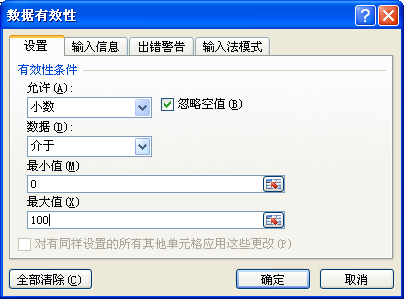 为外语列数据设置条件格式，使小于60分的为红色，大于90分的为蓝色。操作提示：选择F2-F9，开始—样式选择区中条件格式—突出显示单元格规则-小于，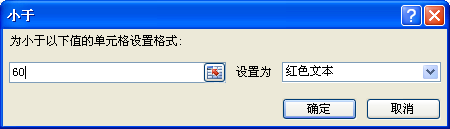 大于90分为蓝色的步骤同上。分别计算学生总分和平均分。并设置平均分显示时只有两位小数。操作提示：选择单元格H2，在单元格的编辑栏中输入计算公式：即得到第一个同学的总分，其它同学总分通过向下拖动H2的填充柄即可完成。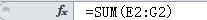 在D10中输入“平均分”，选择E10，输入计算公式“=AVERAGE(E2:E9)”即可得到数学平均成绩，其它平均成绩通过向右拖动E10的填充柄即可完成。选择E10-H10，右击-选择设置单元格格式，选择“数字”选项卡-数值-小数位数设置为2-确定。添加一“总评”列。根据学生总分和平均分给出评价，总分大于平均分1.05倍以上的为优秀，其他的为合格，不是手写输入，要利用公式计算得到评价。（提示：if函数）操作提示：在I1中输入“总评”，选择I2，输入计算公式“=IF(H2>H$10*1.05,"优秀","合格")”即可得第一位同学的总评，其它同学总评通过向下拖动I2的填充柄即可完成。思考：公式中10前的$能否省略？合并总评列右侧的若干单元格，并设置内容为水平和垂直都居中，添加文字优秀率并使文字方向竖排。操作提示选择J2：J7-右击-设置单元格格式-在对齐选项卡中设置水平和垂直对齐、合并单元格、文字竖排：并填写“优秀率”。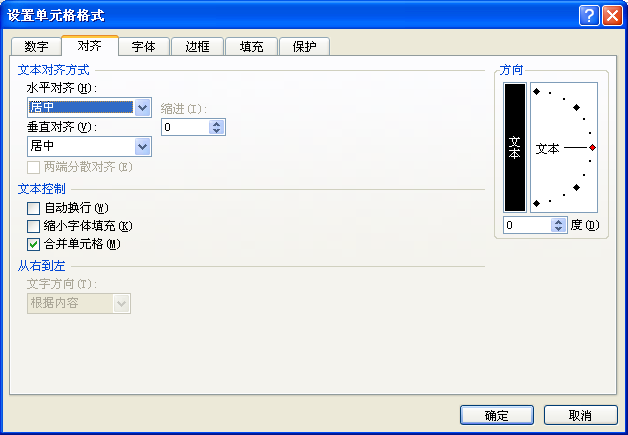 利用公式统计学生总分的优秀率（=优秀人数/总人数），并设置结果以”%”形式，保留两位小数显示。（提示：count，countif函数）操作提示：选择J8：J9-右击-设置单元格格式-在对齐选项卡中合并单元格；在数字选项卡下选择百分比，小数位数两位。在上述合并的单元格中输入公式：“=COUNTIF(I2:I9,”优秀”)/COUNT(H2:H9)”即得优秀率。7、为表格添加“学生成绩”标题行，要求效果如样张：居中、黑体、28号。表格中所有文字水平和垂直方向都居中。操作提示：选中第一行（点击第一行行标签），右击-插入，在第一行前插入一空行。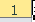 在A1中输入“学生成绩”，选择A1-J1， 右击-设置单元格格式，在对齐选项卡下设置“水平垂直居中，合并单元格”，在字体选项卡下设置“黑体，28号”。选中表格其它部分，都设置为水平、垂直居中。8、为上步添加的标题行设置颜色为黄色、12.5%的灰色麻点底纹。标题行加蓝色双线边框，其他单元格为蓝色单线边框。操作提示：(1)右击标题行-设置单元格格式-填充选项卡-图案颜色：黄色，图案样式：12.5灰色；边框选项卡下设置标题行为蓝色双线边框。(2)选中标题行以外其它内容，设置边框为蓝色单线。9、表格第一行行高设为35，其他设置为“自动调整行高”。操作提示：选择第一行，开始—单元格选择区—格式下拉菜单-行高-35。选择其它行，开始—单元格选择区—格式下拉菜单--自动调整行高。10、将表格中的学生成绩按总分由大到小降序排列。操作提示：选中A2-I10，开始—排序和筛选-自定义排序-设置排序条件：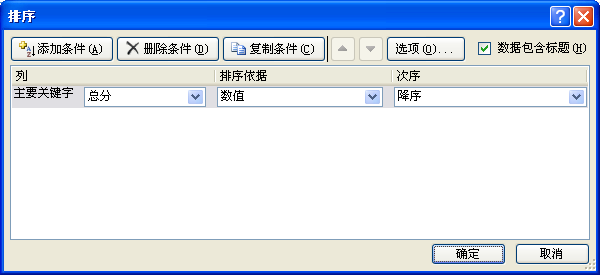 用“姓名”，“外语”，“计算机”三列内容，做一个三维簇状柱形图表。图表命名为“学生成绩表”，分类（X）轴标题为“姓名”，数值轴（Z）标题为“成绩”。操作提示：选中姓名列，按住ctrl键，再选中“外语”和“计算机”列，插入----柱形图下拉菜单下选择三维簇状柱形图。选择生成的图-选择图标工具栏的布局选项卡的标签选择区-按样章所示设置图表标题、分类轴标题和数值轴标题。将图表中的数值（Z）轴主要刻度单位改为20，最大刻度改为120。操作提示：选择生成的图-选择图标工具栏的布局选项卡的坐标轴选择区-坐标轴下拉菜单-主要纵坐标轴-其它主要纵坐标选项-坐标轴选项-设置主要刻度单位和最大刻度。将图表中的图例移动到图表的右上角。操作提示：鼠标拖动图例到右上角。利用选择性粘贴将学生的成绩信息粘贴到文件下方，不带任何格式。然后对这些数据进行分类汇总，得到每个专业的总分的平均分。操作提示：（1）选择A2-H10，右击-复制，选择A37，右击-粘贴选项选择“值”。（2）选择粘贴过来的内容-按专业排序。（此步骤不能省略）（3）选择排序后的内容-数据-分级显示选择区-分类汇总，设置分类字段、汇总字段、汇总方式：。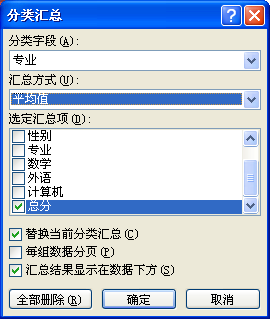 15筛选出农学或园林专业总分250分以上的记录。选择标题行A2-I2，开始-编辑选择区的排序和筛选下拉菜单的“筛选”，这时每个标题上出现下拉箭头，现在专业下选择农学和园林，再在总分下通过数字筛选设置总分条件：，即得到筛选结果。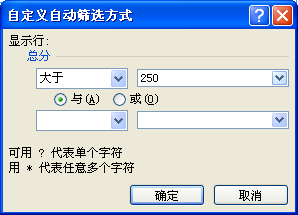 操作样张：1-9效果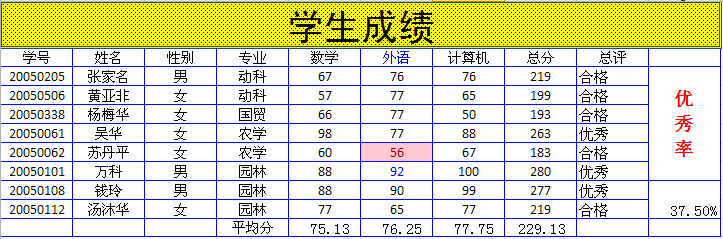 10效果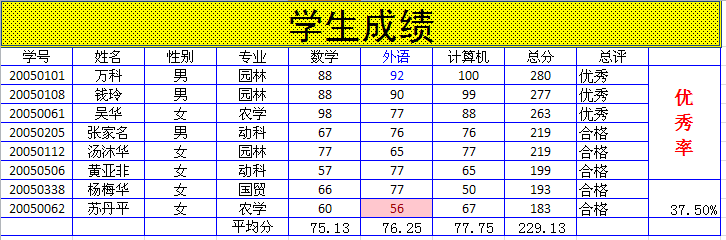 11-13样张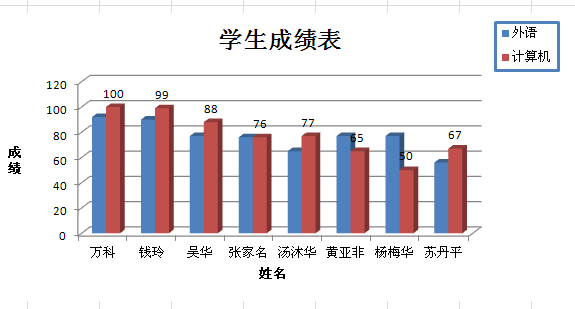 14样张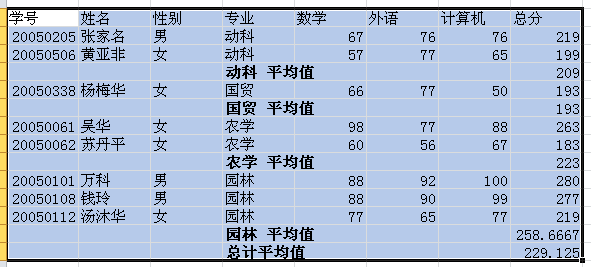 15样张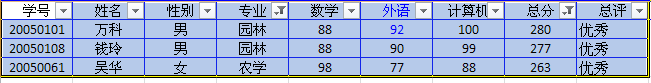 青年歌手大奖赛歌手得分统计表青年歌手大奖赛歌手得分统计表青年歌手大奖赛歌手得分统计表青年歌手大奖赛歌手得分统计表青年歌手大奖赛歌手得分统计表青年歌手大奖赛歌手得分统计表青年歌手大奖赛歌手得分统计表青年歌手大奖赛歌手得分统计表青年歌手大奖赛歌手得分统计表歌手编号1号评委2号评委3号评委4号评委5号评委6号评委平均得分名次8.909.008.808.908.408.206.495.896.895.906.006.908.008.007.507.307.407.907.908.487.608.208.909.008.508.208.108.808.908.408.008.007.607.807.507.909.109.009.208.508.708.909.509.609.509.408.908.809.109.209.008.708.309.008.409.898.698.998.799.60学号姓名性别专业数学外语计算机总分20050205张家名男动科67767620050506黄亚非女动科57776520050338杨梅华女国贸66775020050061吴华女农学98778820050062苏丹平女农学60566720050101万科男园林889210020050108钱玲男园林88909920050112汤沐华女园林776577